Bomb GameWhen and where was Milton Hershey born?Who suggested that Hershey should enter the candy trade?Where did Hershey set up his chocolate business?What did Hershey develop during World War II?What one word best describes Milton Hershey?How did Milton feel about his workers? What facts in the story support your answer?Will Hershey’s chocolates continue to be a popular snack? Why do you feel this way?Hershey dedicated himself to the repayment of his creditors after his New York candy shop failed. Why do you think he was so determined to pay back his debt?Write a title for the story. Use as few words as possible.In your own words, describe Hershey’s struggle to create a successful candy business.What effect did Hershey’s dedication to his workers have on his employees during the Great Depression?The Story said,” His (Hershey’s) greatest pride was Hershey Industrial School for orphan boys. “Is this statement a fact or an opinion? Why do you feel this way?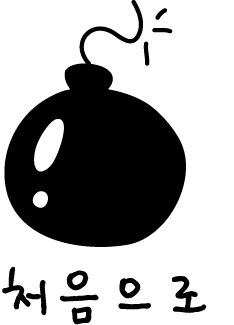 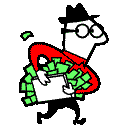 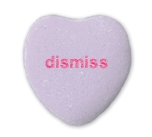 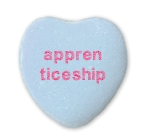 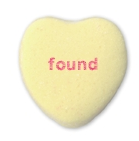 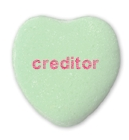 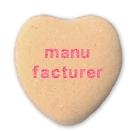 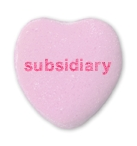 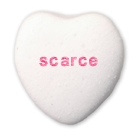 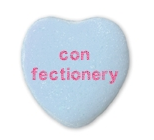 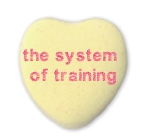 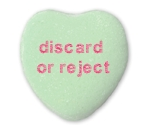 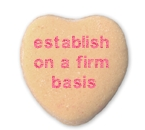 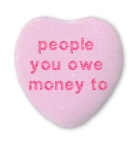 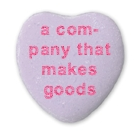 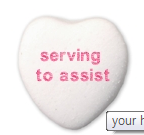 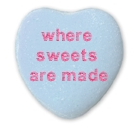 Reading Lesson Plan (Task-Based Approach)Happy Valentine’s Day Materials: Picture of rose and chocolatePictures of candy heartsCandy Hearts Matching4 copies of Life is Sweet: The Story of Milton HersheyBomb GamePictures of Valentine’s CardValentine’s Card samples4 pieces of valentine’s card templateBoard & Board markersAims:Main Aim: To enable students to improve their reading skills by having them read, answer the questions, and write sentences about the reading material.Secondary Aim: Students will improve their reading skills through and playing games and making Valentine’s Day cards.Personal Aim: I want to deliver better instructions, ICQs, and grouping with gestures.Language Skills: Speaking: Students will speak during question answering. Listening: Students will listen to teacher’s instructions and other student’s opinions.Reading: Students will read an article and questions.Writing: Students will write sentences and Valentine’s cards.Language Systems:Phonology: None to discuss.Lexis: Confectionary.Grammar: None to discuss.Function: None to discuss.Discourse: None to discuss.Assumptions: Students know they should speak only English in the class.Students will be interested in the topic.Students already know what Valentine’s Day is.Students can read and understand the materials.Students will be able to answer questions based on the reading.Anticipated Errors and Solutions:Problems                                                                 Solutions- If time is running out                                     - Shorten the game- If there is more time than expected            - Let them make a plan for Valentine’s Day and read each other’s plan.- If a  student has hard time answering       - Let him/her listen to other student’s opinion    comprehension questions                               first and try to come up with his/her own- If they have hard time understanding       - Explain to them giving easy examples      some words                                           References:http://www.teachervision.fen.com/tv/printables/hersheycomplete.pdfhttp://www.davidappleyard.com/english/articles.htm#Zero%20articleLead-In Lead-In Lead-In Materials:Materials:Materials:Time2 minSet UpWhole ClassProcedure:Good morning, everyone. How are you today?What holiday did we just celebrate in January?Do you like celebrating holidays?What kind of holidays do we celebrate?Pre-Activity Pre-Activity Pre-Activity Materials:  Picture of rose and chocolate, Picture of candy hearts, Candy Heart MatchingMaterials:  Picture of rose and chocolate, Picture of candy hearts, Candy Heart MatchingMaterials:  Picture of rose and chocolate, Picture of candy hearts, Candy Heart MatchingTime4 min6 minSet UpWhole classPairProcedure:<Eliciting: present picture of rose and chocolate>(Show the pic) What can you tell looking at this picture? (Wait 20-40 sec for Ss to think and answer)Yes! Today we will learn about Valentine’s Day.When is Valentine’s day? How do we celebrate it?<CCQ>Do we celebrate Valentine’s Day giving candy and chocolate?Do we celebrate Valentine’s Day eating Jjajangmyun?<Eliciting: present picture of candy hearts>Have you seen this candy? It is called Candy Hearts.<Instruction>Grouping (Valentine’s, Day, Valentine’s, Day)Please Valentine’s come this side, Day go over there and work together. Each team will be given candy hearts and need to match a word with the meaning. You have 3 minutes to do.<Demonstration>Let say, I pick ‘dismiss’, I look other meanings and pick a correct one for it.<ICQ>What will you do?How many minutes do you have?Are you working alone?Okay, start!(Monitor discreetly)(Give time warning: 30 sec left)Times up!Have them write on the board.Main Activity Main Activity Main Activity Materials: Life is Sweet: The Story of Milton Hershey, Bomb GameMaterials: Life is Sweet: The Story of Milton Hershey, Bomb GameMaterials: Life is Sweet: The Story of Milton Hershey, Bomb GameTime5 min15 minSet UpIndividuallyWhole classProcedure:<Instruction>Please read this story. You will have 5 min to do this alone.<ICQ>What will you do?How many minutes do you have?Are you working alone?Okay, start!(Monitor discreetly)(Give time warning: 30 sec left) Finish up, please.<Instruction>(Grouping) (with an open palm, let them say Hershey, chocolate, Hershey, chocolate,) You will play a bomb game. You get to choose a Valentine word. Read question inside and answer it. Then, you get chance to earn points, steal them from other teams, blow away all your points. <ICQ>What will you do?Are you working alone?Okay, let’s get started.(Monitor discreetly)(Give time warning: 30 sec left) Time’s up.Now, let’s do it one more round.Post-Activity Post-Activity Post-Activity Materials: Picture of Valentine’s Card, Valentine’s Card templatesMaterials: Picture of Valentine’s Card, Valentine’s Card templatesMaterials: Picture of Valentine’s Card, Valentine’s Card templatesTime8 minSet UpWhole classProcedure:<Eliciting: present picture of candy hearts>What do you think this is? Yes, it’s Valentine’s Card<Instruction>I will pass around Valentine’s Card samples. You will read them and Create a Valentine’s card for a friend or relative you like for Valentine’s Day. You will work individually and have 6 minutes.<ICQ>What will you do?How many minutes do you have?Are you working alone?Okay, start!(Monitor discreetly)(Give time warning: 30 sec left)Okay, start to wrap it up.(Go over it together)<If class runs short, SOS plan><Instruction>Let’s pretend that you will surprise your boyfriend or girlfriend with a lovely plan for Valentine’s Day. Please write out a plan. You will work individually and have 3 minute.<ICQ>What will you do?How many minutes do you have?Are you working alone?Okay, start!(Monitor discreetly)(Give time warning: 30 sec left)Okay, start to wrap it up.<Error Correction & Feedback>(If found a mistake, correct it)Sentence Scramble  I / from / work / a / right  / way / came Give me 1 new thing that you learned today.Very nice job done for today. Have a nice day and see you tomorrow. 